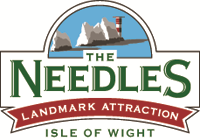 Estate Manager / Tourism & Leisure  The Needles Landmark Attraction Alum Bay, & Sandham Gardens, Sandown Bay, Culver Parade, SandownAre you interested in working for the Island's leading tourist attraction? Then this is your opportunity to join the Heritage Great Britain team. Due to expansion an opportunity has arisen for an Estate Manager.This is an excellent opportunity for an experienced manager to join a rapidly growing organisation. The post holder will be responsible for the ride maintenance department and ensure compliance with all Health & Safety requirements. The post holder to be pro-active and hands on.The successful candidate will report directly to the General Manager and have excellent people and leadership skills, problem solving is your second nature. We are seeking an individual with a minimum ONC/HNC Mechanical or Electrical Engineering.   Key Responsibilities;Develop exceptional working relationships with the teamEnsure compliance with all relevant governing bodies and legislation in relation to all rides and devicesCoordinate and control all rides and attractions maintenance including correct procedures are followed in relation to the purchase of rides, design review, conformity, modifications and statutory inspectionsProduce, agree and control ride maintenance budgetSource suppliers with necessary qualifications and expertiseMaintain all vehicles, plant, machinery and equipmentHealth and Safety - Ensuring compliance with all current legislation, including provision of PPE, equipment and tools The ideal candidate must have the following experience / attributes:MUST have demonstrable experience in leading a team to successA team player, with positive, flexible attitudeAble to combine theoretical knowledge and practical skills.High degree of adaptability and flexibility Motivated and highly committed to project deliveryGood communication skillsIOSH managing safety or equivalent Salary: Competitive rates of pay depending on experience For further information or to apply for the post please email covering letter and CV to  info@theneedles.co.uk or post to The Needles Landmark Attraction, Alum Bay, Isle of Wight PO39 OJD for the attention of the General Manager, M Zanti. Closing date 8th February